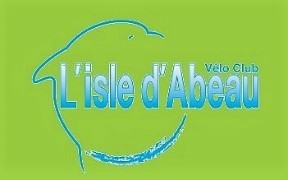 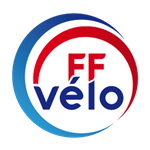 ADHESION école VTTAnnée  2024Nom :						Prénom :Date de naissance	:			Sexe :Adresse :Responsables :Téléphone(s) :E-mail :N° de licence FFCT (pour les anciens)Documents fournis :Attestation QS Jeunes:Autorisation parentale :Règlement intérieur :Fiche sanitaire de liaison
      Droit à l’image   OUI 	NON  Cotisation de 33€Règlement :   chèque   virement   espèces   n° chèque associatif :      n° PASS’ REGION(Lycéen) :                   n° Carte TATTOO (collégien) :       Certifié exact le, 				  à